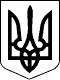 ЗВЯГЕЛЬСЬКА МІСЬКА РАДАРІШЕННЯсорокова сесія                                                                     восьмого  скликання26.10.2023                                                                            № 1034Про внесення змін до складу виконавчого комітету Звягельської міської ради восьмого скликання Керуючись пунктом 3 частини першої статті 26, пунктом 5 частини четвертої статті 42, статтею 51 Закону України «Про місцеве самоврядування  в Україні»,  враховуючи  пропозицію  голови депутатської фракції міської ради «ЗА МАЙБУТНЄ» Рассадіна А.О., звернення т.в.о. командира військової частини А0409 Панькіна Є., міська рада ВИРІШИЛА: 1.  Внести зміни до складу виконавчого комітету Звягельської міської ради восьмого скликання, затвердженого рішенням міської ради від 17.11.2020 № 2: 1.1. Вивести зі складу виконавчого комітету Звягельської  міської ради:-  Свинарського Віктора Йосиповича;-  Онищенка Олексія Вікторовича.1.2. Ввести до складу виконавчого комітету Звягельської міської ради:- Маліновську Марину Едуардівну,  фізичну особу - підприємця;- Литвиненка Андрія Олександровича, представника військової частини А0409. 2. Контроль за виконанням цього рішення покласти на керуючого справами виконавчого комітету міської ради  Долю О.П. Міський голова                                                                      Микола БОРОВЕЦЬ